新竹市自閉症協進會會訊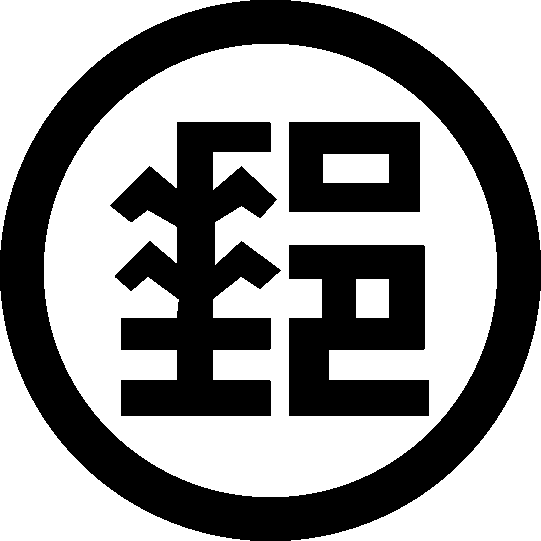 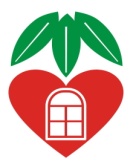 發行所：社團法人新竹市自閉症協進會      會址：新竹市東南街142巷28號2樓發行人：曾治乾                          電話：（03）5611095  傳真：(03)5619305      中華郵政許可證聯絡人：賴慧文                          102年4月出刊                            新竹字第0006號劃撥帳號：18545752                      中華郵政新竹誌第0001號登記為雜誌交寄        雜     誌                           **若無法投遞、請退回原處**閉總活動感言:這次中華民國自閉政總會”2013星星相惜讓愛走動”踩街遊行活動.感謝家長帶著大.小朋友熱情的參與.也要感謝幫忙製作”星兒加油牌”的碩恆媽媽.宇軒媽媽.峻豪媽媽.嘉誠媽媽.汾霓媽媽.宇澤媽媽.奕翔媽媽及梓修媽媽.因為你們的付出.讓我們的隊伍更為耀眼.符合我們主題”燦爛星光閃耀燈場”.活動圓滿結束感恩大家!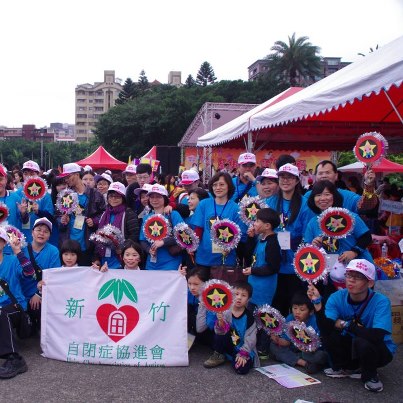        重要訊息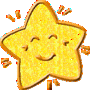 1.親職教育課程感謝前任理事長劉春生先生，與科學城社大合作，推薦心理諮商師伍淑蘭老師，以超低優惠的價格，開設心理課程, 嘉惠會員，請踴躍報名，錯過可惜 !※內容：詳見附表！2. SUPER SKILLS  給亞斯伯格症、高功能自閉症與相關障礙孩子的社交技巧團體課程實務研習由本會與育賢國中合辦教師研習，邀請黃頴峰醫師、廖敏玲老師授課。Super Skills之原則是：教導程度接近的同儕一起學習有助於社交的互動模式，藉此來建立社交能力；解讀每一個社交技巧，將之分解成清楚的步驟，並讓每個學生都了解其意義；適當地混合進行角色扮演和練習活動；創造一個沒有威脅感的環境；鼓勵發展新的社交行為及建立彼此滿意的社會關係。本會會員名額25人，請及早報名。※內容：詳見附表！3. 2013年第9屆全國心智障礙者親子運動大會活動時間:102年11/16-11/17(六-日)活動地點:基隆市立綜合體育(基隆市信義區信二路40之1號)-國立基隆女中-游泳池。報名人數:40人(費用再另行通知)欲參加者請於5/30前來電協會03-5611095報名。    協會活動訊息：                           一、102年董媛卿老師週日系列課程※時間：5/5、5/19、6/23、7/14、7/21、7/28、8/4、8/11、8/18、8/25、9/15、9/22、10/6、10/13、10/20、10/27、11/17、12/8、12/15，固定10：00-17：00※地點：新竹市身心障礙福利服務中心 或 協會教室※內容：詳見附表！※費用：每堂會員350元，非會員400元。(每堂課六人以上才開班)(睿媽的建議)若自己在家裡操盤小孩有很多疑問時？或無法評估孩子該怎麼教？或是媽媽仍處於焦慮無助壓力很大時？……就代表媽媽方法論的課，上得不夠多或沒有聽懂方法論的內容。一種方法論的課, 至少上個2-3次以上, 才會有所領悟。才不會斷章取義。現在董老師仍有保留時間給新竹的協會，但假日課常仍有招生不足，無法開課的窘境，期望想用董老師方法教孩子的媽媽們，積極來上課，不要錯失上課的好機會與孩子的黃金學習時間。二、【小小蛙人-游泳訓練課程】102年5-6月份開始招生！1.課程時間：5/4、5/18、5/25、6/1、6/8、6/15、6/22、6/29，每週六晚上7-8點2.上課地點：中日伊藤萬泳校(新竹市竹蓮街8巷5號)3.報名辦法：煩請直接至伊藤萬櫃臺買票，一次須購買8張，不能單買，一張票240元。每期泳訓課程僅能請假一次，該次未用的票就順延下期用。另買票時請用學員的名字購買。另第一次參加之會員請向社工報名。    其他活動訊息：坤泰盃攝影圖文徵選1.2013年主題「拍城市‧說故事」，配合新竹市火車站滿百歲，世博館開幕。快用手機或相機拍下照片~寫下心情短文投稿吧！2.30人以上團體報名另有限量驚喜禮物喔!最高5000元等豐富獎金等你拿！3.徵件至4月20日止。4.得獎作品並將舉辦頒獎典禮及展覽還可免費參加攝影講座！中華民國殘障體育運動總會預計4-5月間辦理102年射擊.射箭比賽及運動輪椅籃球裁判講習會,請鼓勵會員報名參與，詳細報名資料,可上網查詢http://www.ctsod.org.tw/。